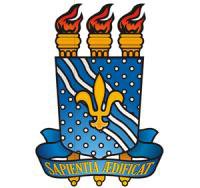 UNIVERSIDADE FEDERAL DA PARAÍBACENTRO DE CIÊNCIAS SOCIAIS APLICADASDEPARTAMENTO DE ECONOMIACURSO DE CIÊNCIAS ECONÔMICAS
<Nome do aluno><Título do trabalho>: <subtítulo (se houver)>JOÃO PESSOA <Ano da defesa><Nome do aluno><Título do trabalho>: <subtítulo (se houver)>Trabalho de Conclusão de Curso apresentado ao curso de Ciências Econômicas do Centro de Ciências Sociais Aplicadas (CCSA) da Universidade Federal da Paraíba (UFPB), como requisito para a obtenção do grau de Bacharel em Economia.Orientador(a): <Nome do orientador(a)>JOÃO PESSOA <Ano da defesa>AVALIAÇÃO DO TRABALHO DE CONCLUSÃO DE CURSOComunicamos à Coordenação do Curso de Graduação em Ciências Econômicas (Bacharelado) da Universidade Federal da Paraíba que o trabalho de conclusão de curso (TCC) do (a) aluno(a) <Nome>, matrícula <número>, intitulada <Título>, foi submetido à apreciação da Comissão Examinadora, composta pelos professores: <nome> (orientador), <nome> (examinador (a)) e <nome>(examinador (a)) no dia <__/__/>, às __horas, no período letivo <período>O TCC foi ___________________ pela Comissão Examinadora e obteve nota (___________).Reformulações sugeridas: Sim (  ) Não (  )Atenciosamente,_____________________________________________________________Prof. (a.) titulação???  Orientador(a)_____________________________________________________________Prof.(a) titulação???  Examinador(a)_____________________________________________________________Prof.(a) titulação ???  Examinador(a)________________________________________________________________Cientes: _____________________________________________________________<nome>  Aluno(a)_____________________________________________________________Tiago Farias Sobel Coordenador da disciplina de Trabalho de Conclusão de CursoJOÃO PESSOA <Ano da defesa>